Prime DetectivesI can identify prime numbers.Sing-Song Aloud is a very popular competition for singing. Every year, thousands of people enter the competition in search of fame.This year is no different… but there has been a crime committed! Somebody has sabotaged the equipment and they have broken the microphones, with only pig-like sounds being emitted! The police have been investigating exactly what happened.As the Detective Chief Inspector, it is your job to work out who the saboteur is. Your officers have taken down the names and descriptions of the people on set that day. Your task is to solve the clues and work out who has sabotaged the equipment!Clue OneCircle all of the prime numbers. If the amount of prime numbers is odd, then the saboteur is female. If the amount of prime numbers is even, then the saboteur is male.The saboteur is	.Clue TwoCount in prime numbers from the first number in the circle, and then take the last number you reach and find the corresponding word in the table below. Rearrange the words to form a sentence and solve the first clue.Clue ThreeLook at the numbers in the circles. Write the nearest prime number lower than the number in the left-hand boxes and the nearest prime number higher in the right-hand boxes. Then add each column of boxes up. If either column adds to exactly 183, the saboteur is left handed.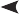 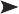 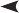 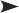 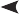 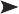 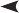 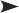 The saboteur is	handed.The saboteur is	.NameGenderHeightLeft-handed or right-handedAmelia Killen-BrownefemaletallleftBarry ShawmaleshortrightFenella BentleyfemaletallleftGurdeep MehmimaleshortleftJanice TwistfemaleshortrightKen CordermaletallrightLing ChangmaletallleftMei ChangfemaleshortleftNancy GreenefemaletallrightRamesh Iqbalmaletallright25291111983853159891332122881590175713172the 11microphone 9ran 2stole 71short 101broken 27saboteur 29of 15was 67a 69singer 16tall 103